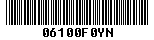                                                                             …………………………, dnia. …....-…..…-…..…… r.Imię i nazwisko: ………………………………………Adres: ………………………………………………………………………………………………………………………………………………………………………Telefon:………………………………………………..							Starosta Lwówecki							ul. Szpitalna nr 4 							59-600 Lwówek Śląski	Zwracam się z prośbą o wydanie zaświadczenia stwierdzającego że działka/działki* nr ew..................................................................................................,                    w miejscowości ...................................., gmina............................... nie jest /nie są* objęte uproszczonym planem urządzania lasu dla lasów nie stanowiących własności Skarbu Państwa oraz że dla działki/działek* nie została wydana decyzja w myśl art. 19 ust. 3 ustawy z dnia 28 września 1991 r. o lasach.	Zaświadczenie jest potrzebne do celów notarialnych.									……………………………..		(podpis)Załączniki: □ dowód wniesienia opłaty skarbowej za wydanie zaświadczenia □ dowód wniesienia opłaty skarbowej w przypadku złożenia pełnomocnictwa______________________________________*- niepotrzebne skreślićOdbiór zaświadczenia:□ osobisty □ pocztą na adres: …………………………………………………………………..Opłata skarbowa za wydanie zaświadczenia wynosi 17 zł. Dowód opłacenia opłaty skarbowej należy dołączyć do składanego wniosku. Opłatę skarbową można uiścić w kasie Urzędu Gminy  i Miasta Lwówek Śląski lub na konto Powszechna Kasa Oszczędności Bank Polski Spółka Akcyjna o nr 47 1020 2137 0000 9002 0134 9109 i przedłożyć ją w sekretariacie Starostwa Powiatowego we Lwówku Śląskim.